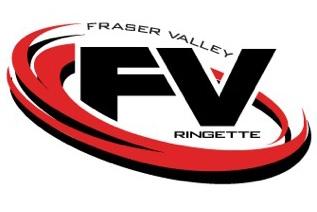 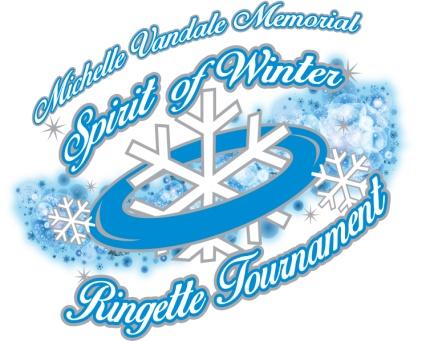 Fraser Valley Ringette Association MemberScholarship ApplicationProvided by the Michelle Vandale Memorial Spirit of Winter RingetteTournament Committee and the Fraser Valley Ringette Associationfor Fraser Valley Ringette Association players, coaches, on-ice officials, and/or volunteers  who reflect the passion and dedication of the Fraser Valley Ringette Association members and who are in their final year of high school OR are currently attending a post-secondary school or program (including ‘mature’ students).Applications must be received by the Fraser Valley Ringette Association NO LATER THAN:November 22nd(of the current year)Ringette is love, passion andteamwork...all at the same time.PURPOSE OF THE FVRA MEMBER SCHOLARSHIPTo provide annually a scholarship of $500 towards post-secondary education for FVRA players, coaches, executive members, volunteers, and/or officials who demonstrate strong academic performance, a sustained strong commitment to the sport of ringette, and who emulate the passion and dedication that is demonstrated by members (current and past) of the Fraser Valley Ringette Association.In addition to the financial award, recipients will receive a scholarship award certificate and have their name on a perpetual plaque displayed in one of the Langley arenas.WHO IS ELIGIBLE?Application for the Fraser Valley Ringette Member Scholarship may be made by ringette participants (male or female) who are registered and in good standing with the Fraser Valley Ringette Association  as any of the following:Ringette players and/orRingette coaches who are certified or in the process of becoming certified and/orActive on-ice ringette-certified officials, and/orVolunteers Applicants must have demonstrated a commitment to their education and must meet the admission standards of the educational institution or program specified.Applicants must be actively volunteering in community and/or sport.Applicants may be either male or female, be any age provided that he/she is in his/her final year of high school OR in post-secondary education (up to and including third-year student) and will be enrolled full-time in a post-secondary training program, college, or university in the following academic year.The chosen applicant will be someone who has been a positive role model in the Fraser Valley Ringette Association, and who best demonstrates sustained commitment, dedication and passion for the sport of ringette through playing, coaching, officiating and/or other volunteer activities, and who has earned the respect of teammates, coaches, and/or officials for his/her contributions through dedication, passion, commitment, teamwork, and sportsmanship.  APPLICATION PROCEDUREApplications (plus supporting documents as detailed below) must be forwarded on or before Nov. 22, to:NOTIFICATIONThe Fraser Valley Ringette Association and its Scholarship Committee reserve the right to choose not to award the scholarship if the pool of candidates does not meet the criteria outlined or if there are no applicants.  The name of the successful applicant will be announced at the U19 Gold Medal game during the Michelle Vandale Memorial Spirit of Winter Ringette Tournament with written confirmation to follow.Please be sure that the following items are included in your scholarship application package:IMPORTANT NOTE: Scholarship funds will not be released by Fraser Valley Ringette Association until confirmation of the successful applicant’s full-time enrollment in an appropriate post-secondary educational institution or program for the academic year following which the scholarship was awarded and proof of grades for the current academic year has been received.  Scholarship funds must be applied to the academic year following which the scholarship was awarded.FVRA Member Scholarship Application Form										DATE:STATEMENT OF ACCURACYI hereby affirm that the above stated information provided by me is true and correct to the best of my knowledge.  I also consent that my picture may be taken and used for any purpose deemed necessary to promote the Fraser Valley Ringette Association Member Scholarship.I hereby understand that if chosen as a scholarship recipient, I must provide a copy of my transcript (marks) for the current academic year as well as evidence of acceptance to a post-secondary institution or program of my choosing for the next academic year prior to the scholarship funds being awarded.Applicant’s Signature:__________________________________Date:_______________Mail Option:Fraser Valley Ringette Assoc.Scholarship CommitteeP.O. Box 61591Langley, BC, V3A 8C8Email Option:tournaments@fvringette.com   ANDscholarships@fvringette.comSubject Line: FV ScholarshipThe scholarship application form (pages 4, 5, 6 and 7), fully completed.     ❑Three (3) current letters of reference from people (not relatives) highlighting your dedication and passion to sport and/or community.     ❑A transcript of marks for the last completed year of your education.     ❑Proof of registration as an active player, coach, volunteer, or on-ice official for the current ringette playing season.     ❑Personal/Contact InformationPersonal/Contact InformationPersonal/Contact InformationFirst NameLast NameLast NameHome AddressHome AddressHome AddressCityProvincePostal CodeTelephoneEmailEmailRingette RegistrationRingette RegistrationRingette RegistrationName of your current ringette associationName of your current ringette associationName of your current ringette associationName of your current team (if applicable)Name of your current team (if applicable)Name of your current team (if applicable)DivisionCityProvinceAcademic InformationAcademic InformationAcademic InformationCurrent High School or Post-Secondary InstitutionCurrent High School or Post-Secondary InstitutionCurrent High School or Post-Secondary InstitutionName of InstitutionName of InstitutionName of InstitutionCity/ProvincePostal CodeTelephoneCurrent Grade/Level of StudyAverage Grade %Expected Graduation (mm/yy)Post-Secondary Educational Institution planning to Attend next yearPost-Secondary Educational Institution planning to Attend next yearPost-Secondary Educational Institution planning to Attend next yearPost-Secondary Educational Institution planning to Attend next yearPost-Secondary Educational Institution planning to Attend next yearPost-Secondary Educational Institution planning to Attend next yearPost-Secondary Educational Institution planning to Attend next yearPost-Secondary Educational Institution planning to Attend next yearName of InstitutionName of InstitutionName of InstitutionName of InstitutionName of InstitutionName of InstitutionName of InstitutionName of InstitutionCityCityCityCityProvinceProvincePostal CodePostal CodeTelephoneTelephoneTelephoneTelephoneFaxFaxExpected Graduation (mm/yy)Expected Graduation (mm/yy)Program/Major Area of StudyProgram/Major Area of StudyProgram/Major Area of StudyProgram/Major Area of StudyProgram/Major Area of StudyProgram/Major Area of StudyDuration of Program (years)Duration of Program (years)Ringette RésuméRingette RésuméRingette RésuméRingette RésuméRingette RésuméRingette RésuméRingette RésuméRingette RésuméYearTeamDivisionDivisionDivisionCityCityAccomplishments/Memories2011Fraser Valley VipersU19 AU19 AU19 ALangleyLangleyHeart & Soul Award, Team went to ABOther notes about your ringette career:Other notes about your ringette career:Other notes about your ringette career:Other notes about your ringette career:Other notes about your ringette career:Other notes about your ringette career:Other notes about your ringette career:Other notes about your ringette career:Officiating:Officiating:Officiating:Officials certification number (if known):Officials certification number (if known):Officials certification number (if known):Officials certification number (if known):Officials certification number (if known):Coaching:Coaching:Coaching:Coaches certification number (if known):Coaches certification number (if known):Coaches certification number (if known):Coaches certification number (if known):Coaches certification number (if known):Other Volunteer Activities (Ringette, School, Community):Other Volunteer Activities (Ringette, School, Community):Other Volunteer Activities (Ringette, School, Community):Other Volunteer Activities (Ringette, School, Community):Other Volunteer Activities (Ringette, School, Community):Other Volunteer Activities (Ringette, School, Community):Other Volunteer Activities (Ringette, School, Community):Other Volunteer Activities (Ringette, School, Community):FVRA and You  Please explain how you have impacted Fraser Valley Ringette AND how Ringette has impacted your life. (Maximum 1000 words).